   MINUTA DE LA INSTALACION   DE LA COMISION EDILICIA DE IGUALDAD DE GENERO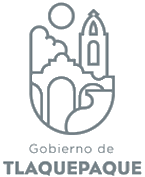        COMISION EDILICIA DE IGUALDAD DE GÉNERO	26 de Octubre 2018En Sala de Regidores, siendo las  12:00  horas,  del día 26 de Octubre  del presente año,  se reúnen  los integrantes de San Pedro Tlaquepaque. de La Comisión Edilicia  de Igualdad de  Género, con fundamento en: los artículos 35, 36, 87, y art. 113,  del Reglamento de Gobierno y de la Administración Pública del Ayuntamiento Constitucional de San Pedro Tlaquepaque.Por lo que a continuación me permito verificar si existe quórum de los integrantes de esta Comisión,  para sesionar válidamente, por lo que se procede a nombrar lista de asistencia.REGIDORA BETSABÉ DOLORES ALMAGUER ESPARZAREGIDOR  FRANCISCO JUAREZ PIÑAREGIDOR  MIROSLAVA MAYA AVILAREGIDORA ALINA ELIZABETH HERNANDEZ CASTAÑEDAREGIDORA HOGLA BUSTOS SERRANOEncontrándose presentes 5  de cinco de los integrantes, se declara que:Existe quórum a las 12:09   y por tanto es valida la  sesión de la Comisión Edilicia de Igualdad de Genero, por lo que para regirla propongo a ustedes señores Regidores la siguiente:Orden del díaPrimero.-  Aprobación de la Orden del díaSegundo.- Lista de AsistenciaTercero.- Instalación  de la Comisión de Igualdad de Genero Cuarto.-    Entrega de Asuntos Pendientes de la Comisión Igualdad de Genero  de la Administración 2015-2018 por la Secretaria General.Quinto.- Asuntos GeneralesSexto.- Clausura de la reunión Una vez que se ha puesto a consideración la presente Orden del día se les  pregunta si se aprueba.Primer punto.- Se aprueba por  (unanimidad./mayoría)A fin de desahogar el Segundo punto de La Orden del día, de la Comisión Edilicia de Igualdad de Genero, con fundamento en  los artículos 35, 36, 87, y art. 113, del Reglamento de Gobierno y de la Administración Pública del Ayuntamiento Constitucional de San Pedro Tlaquepaque.Tercer Punto.-  Instalación de la Comisión Igualdad de Genero, 2018-2021Para la instalación de la Comisión de Igualdad de Genero solicito a los presentes ponernos de pie, para llevar a cabo la instalación.REGIDORA B ETSABÉ DOLORES ALMAGUER ESPARZAVocal de la Comisión de Igualdad de GeneroREGIDOR  FRANCISCO JUAREZ PIÑAVocal de la Comisión de Igualdad de GeneroREGIDOR  MIROSLAVA MAYA AVILAVocal de la Comisión de Igualdad de GeneroREGIDORA ALINA ELIZABETH HERNANDEZ CASTAÑEDAVocal de la Comisión de Igualdad de GeneroREGIDORA HOGLA BUSTOS SERRANOPresidenta de la Comisión de Igualdad de GeneroSolicito a los presentes su votación para declarar valida la  Instalación de la Comisión de Igualdad de Genero. Se aprueba por  (unanimidad./mayoría)Siendo las 12:15 del día 26 de Octubre del presente año. Declaro valida la instalación de la Comisión Edilicia  de  Igualdad de  Género, con  lista de asistencia y votación de los presentes. Gracias.Procedemos enseguida al…Cuarto.-    Entrega de Asuntos Pendientes de la Comisión de Igualdad de Genero  de la Administración 2015-2018 por la Secretaria General.Solicito a la Secretaria llevar a cabo la entrega de asuntos que quedaron pendientes en la comisión de Igualdad de Genero. Por lo que solicito se apruebe el uso de la voz del representante de la Secretaria General.Se hace la revisión del paquete, dando fe de que se nos entrega para su revisión y análisis.Pasemos alQuinto Punto.- Asuntos Generales.Se les pregunta a los integrantes de la Comisión si tienen algún tema que tratar para que en este momento lo expongan.(Menciona a cada uno en el orden en que hablaran)Regidor Francisco, le desea éxito como presidenta de la comisión y que cuente con todo su apoyo, para que su comisión pueda llegar a buenos términos, por otro lado resaltar la importancia de nuestra participación dentro de esta comisión ya que en efecto el tema de igualdad no solamente en nuestro municipio si no a nivel nacional y mundial es un asunto de mucha importancia para que las naciones puedan tener un verdadero desempeño no se puede pensar un progreso si no trabajamos hombro con hombro hombres y mujeres, es por eso que yo celebro el participar en esta comisión siempre es raro ver como cunado se habla del tema de equidad de igualdad no hay hombres yo he visto cursos que ha hecho el Instituto y veo puras mujeres y en esos cursos los primeritos que debemos de estar son los hombres, yo celebro de estar en esta comisión cuenten con mi apoyo dentro de lo que este a mi alcance para lograr la igualdad si no la igualdad sustantiva, es decir no basta tener un cincuenta por ciento y cincuenta por ciento si no un equilibrio sino saber quienes están detrás de las decisiones es por eso que me congratulo de participar con grandes compañeras, y aquí estamos a la orden.Cede el uso de la voz a la Regidora Miroslava quien comenta, felicitarte, la verdad es un tema muy importante para nosotros como para los hombres hay mucho que hacer aun vemos como sigue fuerte a pesar de que a las autoridades se les avisa  y casi siempre por lo regular hacen caso omiso la verdad es un tema que es mucho de interés yo ya tengo ocho años mas o menos metida  en este tema de la igualdad de genero  y me da mucho gusto que si hay un hombre  porque no es un tema nada mas de mujeres y muchas felicidades a todos y esperemos digo yo estoy en la mejor disponibilidad de trabajar en este equipo.Regidora Betsabé comenta igual Hogla felicitarte por ser presidenta de esta comisión manifestarte todo mi apoyo y sabes que puedes contar conmigo, me da mucho gusto que haya un aliado que no es un tema nada mas de mujeres y que los hombres pueden ayudar en mucho desde el lugar en donde están, Ceci yo se que estamos cuesta  arriba que es un camino difícil y lo es todavía y que cuentas con todo nuestro apoyo y no estas sola, soy activista de las mujeres y las niñas y me honra tremendamente acompañarte como vocal en esta comisión y estoy para servirles a todos y todas.Lic. Cecilia Elizabeth Álvarez,  del Instituto de la mujer comenta,  me da mucho gusto conocerles a todos porque así se que voy a contar con aliadas y un aliado igual decirles que la igualdad de genero habla de diversidad de hombres y mujeres pero tenemos que tener muy claro que busca los derechos humanos también se busca el derechos de las mujeres resaltar la igualdad sustantiva y resaltar el derecho de las mujeres y de los derechos humanos y estoy a sus ordenes recordarles que como instituto de las mujeres las causas son hacia las mujeres y pues eso no tenemos que perderlo de vista y estamos en que los hombres se sumen sin embargo quien tiene la lucha son las mujeres porque nosotras tenemos que abanderar todavía falta sensibilizar muchas mujeres hombres también y estamos a sus ordenes en el instituto recuerden que es un eje rector, tenemos varios pendientes para que ustedes son un equipo que van a colaborar en pro de las mujeres que todavía hay asuntos como un programa de cultura institucional esas estrategias y esas políticas publicas que sean efectivas es muy importante como eje rector estoy aquí para hablarles que es diversidad y que es igualdad sustantiva y todas juntas con nuestro compañero llevar a cabo todas esas acciones, gracias.Regidora Alina Elizabeth Hernández Castañeda: hace uso de la voz  ya para completar lo que todos mis compañeros manifestar quiero yo reiterar todo mi apoyo para todos y para la comisión este tema que es tan importante yo creo que toda las quien hemos estado en la política hemos batallado y que nos ha tocado parte de esta lucha y felicitar a mi compañero por ser de los valientes y parte de esta comisión  reitero todo mi apoyo, y que en esta administración vamos a avanzar para que Tlaquepaque se distinga. Felicidades.Lic. Cecilia Elizabeth Álvarez Briones, Directora del Instituto de las Mujeres y de la  Igualdad Sustantiva de San Pedro Tlaquepaque: comentarles cual es la visión para el plan de trabajo tenemos dos programas el primero fue a partir de dos convenciones se va a nivel internacional y a nivel nacional Jalisco también empezó a trabajar en eso, es la ley de acceso a una vida libre sin violencia y la ley de igualdad de hombres y mujeres tenemos esos programas y esos programas afortunadamente la administración pasada la aprobaron en reglamentos en sus sistemas.Regidora Hogla Bustos Serrano: comenta que luego estarán recibiendo una invitación para una reunión de trabajo informativo a lo  mejor primero y luego ya como podemos colaborar como para hacer o conocer los programas que hay como el que nosotros vamos a definir de nuestra comisión.Sexto Punto.- Clausura de la ReuniónNo habiendo otros asuntos que tratar se da por terminada la instalación de la sesión  de la Comisión  Edilicia de  Igualdad de  Genero, correspondiente al 26 de Octubre  del  2018,  a las 12:23   horas.Regidora hace uso de la voz donde agradece a los integrantes por su presencia.             ________________________________________________REGIDORA B ETSABÉ DOLORES ALMAGUER ESPARZA Vocal de la Comisión Edilicia de Igualdad de Género ______________________________________________REGIDOR FRANCISCO JUAREZ PIÑAVocal de la Comisión Edilicia de Igualdad de  Género_______________________________________________REGIDORA MIROSLAVA MAYA AVILAVocal de la Comisión Edilicia de Igualdad de Género_______________________________________________REGIDORA ALINA ELIZABETH HERNANDEZ CASTAÑEDAVocal de la Comisión Edilicia de Igualdad de Género           _________________________________________________REGIDORA HOGLA BUSTOS SERRANOPresidente de la Comisión Edilicia de Igualdad de  Género